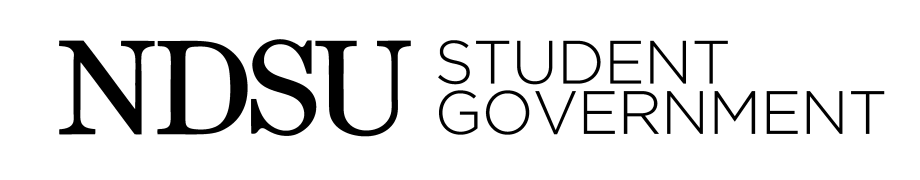 North Dakota State UniversityStudent GovernmentSunday, November 16, 20146:30 PM Great Plains BallroomAgendaCall to OrderCalled to order at 6:30 PMRoll CallSenators present 29 out of 33Approve AgendaTangley – move to suspend rules Line Item F under New Business to Line Item V B ii without objectionsNo objectionsApprove MinutesApprovedGuest Speaker	Mike Ellingson, Director of Facilities Management Facilities maintenance, aquatic center update, projects presentationQuestionsNoneBudget ReportsCampus AttractionsWe utilize the fee and it normally funds our six programming committees. Started with percentages of budgets to each area by year. Lively Arts position was cut. Homecoming spending was decreased a little. Went over amounts used and left over for 2014. Only left with 1% of the initial budget. Budget for 2015 is only current, and are waiting for bills to arrive. Right on track for the fiscal year. We rely on the continue funds from student fees.Lee- What are the lively arts?Representative – Our lively arts position was our performing arts department. We were competition with the Fargodome and performing arts on campus.McEwen – I just want to say good job on the comprehensive budget. Walmsley – What is the issues and ideas committee?Representative – that committee is for bringing diversity and ideas to campus. NPF-01-15 Campus Attractions Spring Concert Carter – Move to Approve NPF-01-15 Steinberger – SecondCarter - Yield time to Campus Attractions Campus Attractions – We will go over the budget from last year and the total money earned. Plans and possibilities for this coming year. Possible venues, date April 23 hopefully, total cost would be $81,338.33. Haidari– Move to amend NPF-01-15 with Budget to read “Spring Concert” instead of “See Attached” without objectionNo objectionsHaidari – Move to amend NPF-01-15 with line item for Spring Concert to $75,000 without objectionNo objectionsMcEwen – This is a great thing. Allowing Campus Attraction to have the reigns with the money is great.Carter- This is already out of the reserve right?Finance – CorrectHogie – With the upper level public funding, why is it so different. Kim – There are potentials to get higher or lower. It all depends on how many ticket sales there are. The numbers are very fluid for both gain and loss. Based upon capacity. Preston – Have you thought ahead about how to get the word out better?Representative – We have, but we obviously want to know that we get this money first. Haidari – Have you guys started figuring out who will be performing?Representative – Yes!Haidari – Move to approve NPF-01-15 without objectionNo objectionPerforming Arts Line by line budget, but overview because I didn’t want to overwhelm. Really the student service side of performing arts. None of the funding is used by staff or supporting the faculty. You are supporting the theater for students. You guys do fund students going to competitions.McEwen – Thank you for making a report, what are the future plans?Representative – There are some significant things, each year our reports look very similar. Sports bands got a higher funding. Unplanned home tour instead of K-state. Performing arts really mirror NDSU, like increased competitions, and more students going to those competitions and conferences. Bands and choirs are traveling more and farther. Sweeny Todd, Little Shop of Horrors, and more plays are funded by the fees. Public CommentNoneAdvisor’s Comments – Janna Stoskopf, Steve Winfrey, Dr. Tim AlvarezNonePresident of Senate Announcements –  Hilary HaugebergLot of events this week related to GRIA, please attend if you are able to. Pay attentionQuestionsNoneSecretary of Senate Announcements –  Calla PriceFun commission met! We have some great ideas! Thanksgiving potluck (next week) sign up going around, and it's going to be 'Merica themed Senator contact information going around- verify your information is correct- if the information isn't there, please write it in or find me afterwards.Hosting an hour for study-a-thon (unconfirmed Dec 14) - but we want to have a cornhole tournament so if you know of someone with boards, please email me their name so I can reach out to them. Senate questions- just a few people left!Sorry about keeping referring to things as Christmas – Holiday! QuestionsNone Executive ReportsFinance – Preston Gilderhus and Eric McDanielTier I reports next week: athletics Campus Rec/Intramurals, and Memorial UnionOur responsibility to student organizations – we have to them, one being we are always out there positively supporting organizations. Those student orgs will be representing our school well. Fund Numbers:CR - $ 21,158SP - $ 12,033TORFF - $1,575Reserve - $119,708.09National Performer Fund (NPF) - $75,000QuestionsNoneGRIA –  Aaron Weber and Megan MatejcekBillsTuition FreezeScholarshipsEventsHigher Education Day – business professional, free food! Wednesday afternoonSBHE – Thursday Morning NDSA – At Alumni Center, business professional and Bison Pride. Friday starts at 6:00 pm conclude at 11:00 pm. Saturday 8:30 am and done by noon. QuestionsNoneCSO – Jon LippMongolian Student Association – Presented to commission and given full statusRoadtrippers – temporary status grantedUpsilon Pi Epsilon – president passed away and they lost CSO status, full status has been granted againLeading Edge – temporary status grantedCSO officers, please let the organizations know that they need the leaders updatedQuestionsWalmsley – What are the roadtrippers?Jon – They are a club dedicated to the adventure of road tripping. Wanted to reach out to more students.ASA –  Noah EngelsDead week – ASA approved Young’s BillBison Pride Friday – Huge thank you to Jessie, and it can be hard. Maybe hot chocolate this weekBike Share Safety – Addressing questions about bikesHoliday Lighting – Jenna Berg put in a lot of work for Holiday Lighting, probably be recruiting all of you to help. QuestionsNonePR –  Amy Nash and Haley JohnsonBike Share – we got all of our ideas written downStudent Fee Brochure – good ideas for back pageASA – is coming to PR this weekTuesday Two resultsQuestionsMcEwen – Where you able to check more than one answer?PR- NoTECHNOLOGY – Michelle Sauvageau Panel Discussion – Media shape worldAppareo Tour Wednesday – 4:40 in the parking lot leavingTFAC – FridayQuestionsNonePRESIDENT –  Sarah RussellStudent Council Leadership DayTake care of yourself & SchoolworkQuestionsNoneVice Chair Report – Chris McEwenTonight is Vice Chair elections tonight – last Vice Chair report, if no one reaches majority, the revote will happen between the two highest vote getters.Senate Projects – give updates please! Hopefully you’re getting comfortable.Court Report –  Josh FergelTable the guidelines pleaseChristmas Photo – Holiday Photo (very successful!)Funding Requests for Student Organizations NoneUnfinished Business SB-07-15 A Bill to Change the Student Body Election CodeMcEwen– Move to postpone SB-07-15 to next week without objectionsNo objectionsSB-08-15 A Senate Bill to Adopt the Organization Leadership Transition DocumentSecond ReadBorstad – Move to approve SB-08-15Hogie – SecondBorstad – Move to amend SB-08-15 to read “when possible” not “if possible” without objectionNo objectionsCraddock – Thank you to all who put in some much work with this. We need to support this. McEwen – Awesome work! Work with CSO to integrate this into their guidelines. I wouldn’t want this to get lost to the sands of time. Craddock –Move to approve SB-08-15 without objectionNo objectionAppoint 1 Senator as the Vice Chair Nominated: Borstad, Young, FergelCongratulations Senator Young New Business	SR-06-15 A Senate Resolution regarding NDSU’s Dead Week PolicyFirst ReadSR-07-15 A Resolution in Support of a Tuition Freeze for the 2015-16 BienniumFirst ReadSR-08-15 A Resolution in Support of Changing the North Dakota Academic ScholarshipFirst ReadAppoint 1 Senator to the Bike Share Board of DirectorsBorstad – Nominate Senator BergBerg – AcceptCraddock – Nominate Senator FergelFergel – DeclineMcEwen – Nominate Young, Borstad, Hogie, CraddockYoung – AcceptBorstad – AcceptHogie – AcceptCraddock - AcceptAppoint 1 Senator to the Academic Affairs Faculty Standing CommitteeGross – Nominate MyselfBorstad – Nominate Senator Steinberger Steinberger - DeclineYoung – Nominate SelfFergel – Nominate SelfMoen – Nominate Senator EngelsEngels - AcceptMcEwen – Nominate Senator Evans and Walmsley Evans – DeclineWalmsley - AcceptNPF-01-15 Campus Attractions Spring Concert Reports Off The FloorHaidari – Greek life, they do Study-a-thon and Greek Week. Greek programming council is being dissolved. Being absorbed into IFC and PanHellenic Council.Carter – Is Greek 101 Still be there?Haidari – yes, everything will still be happening, just under different positionsDailey – Conference last week excuse, meet with collegiate 4H meeting. Steinberger – POW flag, the email got that up. It will only be up for the 6 days. Craddock – Sarah Dodd won’t kick off anything until later this year, VALOR had its first programming meeting, women and gender studies ideas. McEwen – Board of Directors questions, send them my way. It is a very big deal to sit on this. Finishing up projects before I leave. Making language stronger for Vice Chair attending Exec meetings a requirement. Hoping to still help with SG when I am no longer a senator. Tharayil – Bison Points, instead of including all events on campus, we are going to start smaller with just Campus Attraction points. It will probably be a Bison Punch card that will be turned into SG.Fergel – After a scholarship program, there is a website that does list all the websites. Tangley – Waiting to hear back about the retention bill, and expect more to be coming in the next couple of weeks. Evans – I met with MATBUS for downtown access, I will be receiving a lot of information. Student Concerns McEwen – Graduate student representatives, graduate student health insurance. I don’t know if a resolution come through, know that one of our main goals in to look into more funding. There will be an official statement from the graduate student senate. Please let me know if you have any questions. Most university’s fund their insurance funds for graduate students. Weekly Senate ChallengeAttend at least one of GRIA’s events. Announcement Half Priced appsBersie – December 1 -5 Cocoa for CasaJon – Invite you all to Fill the Dome – high school students lead the event, you guys should all come. The floor is cleared off, and then the whole floor is covered with food. Come volunteer for a bit or just stop and check it out. Borstad – Special K Bars downstairs, the bottom cake pan is really hard. Student Government Member of the Week goes to Senator Young for her hard work on the Dead Week and Getting Vice Chair.Preston – Any one nominated for the Bike Share Board come talk to me. Steinberger – Adore the pictures on your bindersDailey – Volunteer committee – we could do fill the dome?Calla – Eric won racquetball Adjourn	Tangley – Move to adjourn without objectionNo objectionMeeting adjourned at 9:17 PM